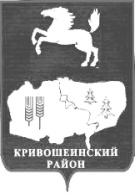 АДМИНИСТРАЦИЯ КРИВОШЕИНСКОГО РАЙОНА ПОСТАНОВЛЕНИЕ22.10.2019 г.                                                                                                                                № 639 с. КривошеиноТомской областиО выделении денежных средств на поддержку отрасли культуры	В целях организации и проведения мероприятий, направленных на поддержку отрасли культуры, в рамках реализации в 2019 году государственной программы «Развитие культуры и туризма в Томской области», утвержденной постановлением Администрации Томской области от 12.12.2014 № 489а, и муниципальной программы «Развитие культуры Кривошеинского района на 2016-2019 годы», утвержденной Постановлением Администрации Кривошеинского района от 01.12.2015 № 400ПОСТАНОВЛЯЮ:1.Муниципальному бюджетному учреждению «Кривошеинская центральная межпоселенческая библиотека» (далее МБУ «Кривошеинская ЦМБ») организовать и провести мероприятия по комплектованию книжных фондов муниципальных общедоступных библиотек, и государственных центральных библиотек субъектов Российской федерации. 2.Ответственной за организацию и проведение мероприятий назначить директора МБУ «Кривошеинская ЦМБ» Силицкую Ольгу Владимировну.3.Управлению финансов Администрации Кривошеинского района (Ерохина И.В.) обеспечить за счет средств местного бюджета софинансирование субсидии на комплектование книжных фондов муниципальных общедоступных библиотек в размере 1822 рубля.4.Общий объем финансирования мероприятий:5.Настоящее постановление опубликовать в Сборнике нормативных правовых актов Администрации Кривошеинского района и разместить в сети «Интернет» на официальном сайте муниципального образования Кривошеинский район.6.Настоящее постановление вступает в силу с даты его подписания.7.Контроль за исполнением настоящего постановления возложить на Первого заместителя Главы Кривошеинского района.Глава Кривошеинского района(Глава Администрации)						                      С.А. ТайлашевСилицкая Ольга Владимировна8-38251-2-26-02Управление финансов, Сибиряков Д.В., Прокуратура, МБУ "Кривошеинская ЦМБ", МБУК «Кривошеинская МЦКС»СМЕТАрасходов на запрашиваемое дополнительное финансированиеРазвитие материальной базы учреждений культуры,  софинансирование 5%   субсидии на комплектование книжных фондов муниципальных общедоступных библиотек и государственных центральных библиотек субъектов РФНаименование мероприятияОбщий объем финансирования  (руб.)в том числе в том числе в том числе Наименование мероприятияОбщий объем финансирования  (руб.)Федеральный бюджетОбластной бюджет Местный бюджет Комплектование книжных фондов муниципальных общедоступных библиотек и государственных центральныхбиблиотек субъектов Российской Федерации36441,3216551,5518067,771822Наименование мероприятияОбщий объем финансирования  (руб.)в том числе в том числе в том числе Наименование мероприятияОбщий объем финансирования  (руб.)Федеральный бюджетОбластной бюджет Местный бюджет Комплектование книжных фондов муниципальных общедоступных библиотек и государственных центральныхбиблиотек субъектов Российской Федерации36441,32034619,321822Директор                                                            Силицкая О.В.   Директор                                                            Силицкая О.В.   Директор                                                            Силицкая О.В.   Главный   бухгалтер                                                    Ткачева Е.Г.                                                  Главный   бухгалтер                                                    Ткачева Е.Г.                                                  Главный   бухгалтер                                                    Ткачева Е.Г.                                                  Главный   бухгалтер                                                    Ткачева Е.Г.                                                  Главный   бухгалтер                                                    Ткачева Е.Г.                                                  Главный   бухгалтер                                                    Ткачева Е.Г.                                                  2-26-02Должность, ФИО,подпись, телефон   исполнителяДолжность, ФИО,подпись, телефон   исполнителяДолжность, ФИО,подпись, телефон   исполнителя